                                 Додаток № 2                        до рішення міської ради                        від  26.03.2019р.  № 1262Умови проведення конкурсу з визначення приватного партнера для здійснення державно-приватного партнерства для реалізації проекту «Створення Центру малоінвазивної хірургії (малоінвазивні оперативні втручання в хірургії, урології, гінекології та проктології)» по вул. Данилишиних, 62 у м. Трускавці» 1. Інформація про склад об'єкта державно-приватного партнерства (ДПП) та його опис Об'єкт ДПП – (1) приміщення орієнтовною площею 474 м кв., що розташовані на 3-му поверсі хірургічного відділення у будинку за адресою вул. Данилишиних, 62 у м. Трускавець та відображена в плані приміщення, права на управління (користування, експлуатацію) та реконструкцію, капітальних ремонт яких надаватиметься Приватному партнеру, (2) приміщення орієнтовною площею  38,1 м. кв., та передопераційне приміщення площею 24,2 кв. м., що розташовані на 2-му поверсі хірургічного відділення у будинку за адресою вул. Данилишиних, 62 у м. Трускавець, права на управління (користування, експлуатація) та реконструкцію, капітальний ремонт  надається Приватному партнеру (3) основні засоби операційної, обладнання, що придбавається/використовується Приватним партнером для цілей реалізації Проекту ДПП:2. Кваліфікаційні вимоги до учасників конкурсуДо участі в Конкурсі допускаються претенденти, які самі або один з їх учасників (акціонерів):мають щонайменше [три (3) послідовні роки] досвіду управління щонайменше однією (1) лікувальною установою з надання послуг з проведення малоінвазивних операцій та мати сукупний річний обсяг надання послуг щонайменше [300 операцій на рік], за дотримання таких умов:кожен відповідний вид діяльності з експлуатації не був припинений уповноваженим органом влади у зв'язку з будь-якою подією; та кожен відповідний вид діяльності з експлуатації протягом цього строку не був предметом кримінального переслідування чи інших санкцій відповідних органів влади, які встановлені відповідним рішенням суду, що набуло чинності та не знаходиться в процедурі касаційного оскарження на дату подання Заявки;можуть забезпечити необхідне для реалізації Проекту обладнання та матеріально-технічну базу, що дозволяє виконати у повному обсязі усі умови договору ДПП, зокрема, обладнання та матеріальну технічну базу,  що дозволяє надавати послуги малоінвазивної хірургії;можуть залучити для реалізації Проекту працівників  відповідної кваліфікації, які мають необхідні знання та досвід, зокрема, працівників з досвідом у сфері надання послуг малоінвазивної хірургії на обладнанні, використання якого у Проекті передбачається Учасником конкурсу;мають досвід у сфері реалізації Проекту, зокрема:  здійснення протягом останніх 3 (трьох) років заходів із проведення малоінвазивних операцій, впровадження інноваційних методів діагностики, реабілітації та профілактики;здійснення протягом останніх 3 (трьох) років заходів із управління лікувальними закладами аналогічного профілю;забезпечення рганізація проектування та облаштування лікувальних закладів або експлуатації обладнання для проведення малоінвазивних операцій протягом останніх 3 (трьох) років на загальну суму щонайменше [3] (трьох) млн. грн;є учасником медичного ринку України або іншої країни, крім країни, визнаної Верховною Радою України країною-агресором, та має ліцензію на проведення відповідного виду діяльності; управління проектами з надання послуг малоінвазивної хірургії протягом останніх 3 (трьох) років;мають фінансову спроможність реалізувати Проект, зокрема:  задовільний фінансово-майновий стан, що підтверджується для юридичних осіб - власним капіталом, розмір якого відповідно до фінансової звітності, на останню звітну дату в розмірі щонайменше 2 млн.грн., для фізичних осіб-підприємців – довідка, видана банком, про наявність на рахунку Учасника щонайменше 2 млн.грн.;прийнятний  рівень грошових надходжень, що підтверджується розміром грошових потоків Учасника;підтвердження наявності фінансування, що підтверджується наявністю ліквідних активів або підтвердженням банку готовності надати Учаснику позики.3. Перелік документів, що подаються претендентами для підтвердження їх відповідності кваліфікаційним вимогам4. Інформація про види діяльності, які провадитимуться в рамках державно-приватного партнерстваПриватний партнер здійснюватиме основні види діяльності, що провадиться із використанням Об’єкту ДПП, зокрема:діяльність лікарняних закладів (КВЕД 86.10);загальна медична практика (КВЕД 86.21);спеціалізована медична практика (КВЕД 86.22);інша діяльність у сфері охорони здоров'я (КВЕД 86.90);Приватний партнер зобов’язаний самостійно надавати Послуги, що входять до вищевказаних видів діяльності.Інші види діяльності із використанням Об’єкту ДПП, а також послуги, що надаватимуться Приватним партнером в рамках не основного виду діяльності можуть здійснюватися Приватним партнером після попереднього письмового погодження з Державним партнером. 5. Критерії і порядок проведення оцінки конкурсних пропозицій та визначення переможця конкурсу. Критерії технічного та інженерно-конструкторського характеруКритерії технічного та інженерно-конструкторського характеру передбачають оцінку технічної спроможності Учасника виконати договір партнерства та реалізувати цілі Проекту з технічної точки зору. У рамках оцінки цієї групи критеріїв має бути оцінено технічне рішення, що пропонується Учасником, план дій щодо виконання договору партнерства, часові прогнози етапів виконання договору, технічні та операційні показники, яких планує досягти Учасником відповідно до конкурсної пропозиції. Також, вказана група критеріїв покликана оцінити досвід Учасника у реалізації подібних проектів, роботі над реалізацією схожих технічних рішень та управлінні наданням послуг.Всі Претенденти повинні надати детальні відомості про свої методології та операційні плани щодо надання послуг малоінвазивної хірургії відповідно до вимог договору ДПП. У рамках групи критеріїв технічного та інженерно-конструкторського характеру визначено 9 (дев’ять) критеріїв, зокрема:Наявне технічне обґрунтування конкурсної пропозиції, попередній проект реконструкції, план робіт та специфікація обладнання, що буде використовуватися Учасником для виконання договору про партнерство.Цей критерій оцінюється на основі поданого Учасником Бізнес-плану та перевірки його повноти та відповідних обґрунтувань.Учасник, що надав технічне обґрунтування конкурсної пропозиції отримує 10 балів за цим критерієм. Учасник, що не надав технічне обґрунтування конкурсної пропозиції або надав лише частину обґрунтування отримує 0 балів.Очікуваний термін виконання робіт з реконструкції приміщення, встановлення обладнання та введення в експлуатацію.Цей критерій оцінюється на основі детального поетапного плану-графіку виконання робіт з реконструкції та встановлення обладнання, що є частиною Бізнес-плану, наданого Учасником у складі Пропозиції.Конкурсна пропозиція, що містить мінімальний термін завершення робіт, встановлення обладнання та введення об’єкту в експлуатацію отримує 10 балів. Конкурсні пропозиції з іншими термінами (крім мінімального) оцінюються за формулою: де:О№ – оцінка пропозиції учасником за відповідним критерієм;Пмін – мінімальна пропозиція серед усіх пропозицій учасників;Пі – пропозиція Учасника.Можливість реалізації у визначені строки запропонованої конкурсної пропозиції (плану робіт з реконструкції та обладнання приміщень та початку операційної діяльності).Цей критерій оцінюється на основні листа або комерційної пропозиції від будівельної організації та постачальника обладнання з визначенням гарантованих термінів проведення робіт та постачання обладнання.Учасник, що надав вказані підтверджуючі документи отримує 10 балів. Учасник, що не надав підтверджуючі документи отримує 0 балів.Прогнозований обсяг надання послуг.Цей критерій оцінюється на основі наданих Учасником даних про заплановану кількість операцій за весь період виконання договору про партнерство, а також специфікацій обладнання, штатного розклад та графіку роботи лікувального закладу, що підтверджує можливість виконання запропонованої Учасником кількості операцій на рік. Такі дані мають бути надані Учасником у складі Бізнес-плану.У разі, якщо за на експертну думку члена конкурсної комісії надані Учасником показники загальної кількості операцій, що планується здійснити протягом періоду виконання договору про партнерство, є можливими з урахуванням інших показників оцінки критерію, Конкурсна пропозиція, що містить максимальну кількість операцій, отримує 10 балів. Конкурсні пропозиції з іншими значеннями (крім максимального) оцінюються за формулою: де:О№ – оцінка пропозиції учасником за відповідним критерієм;Пмакс – максимальна пропозиція серед усіх пропозицій учасників;Пі – пропозиція Учасника.Підвищення якості послуг у виглядів скорочення періоду післяопераційної реабілітації пацієнтів.Цей критерій оцінюється на основі Довідки щодо методології лікування та реабілітації пацієнтів при виконанні договору про партнерство, що подається Учасником у рамках Пропозиції.Учасник, методологія якого передбачає скорочення періоду післяопераційної реабілітації пацієнтів після надання послуг Учасником у порівнянні з послугами, що надаються Лікарнею отримує 10 балів. Учасник, методологія якого не передбачає скорочення періоду післяопераційної реабілітації отримує 0 балів.Кількість діючих лікувальних закладів з аналогічним профілем під управлінням Учасника.Цей критерій оцінюється на основі реєстру (списку) усіх юридичних осіб, що знаходяться під контролем Учасника та надають послуги з проведення малоінвазивних операцій. На підтвердження інформації, викладеної у реєстрі (списку) Учасником надається свідоцтво про реєстрацію або витяг з державного реєстру юридичних осіб та фізичних осіб підприємців з зазначення основного виду діяльності для кожної юридичної особи наведеної у реєстрі (списку).Конкурсна пропозиція, що містить максимальну кількість закладів (юридичних осіб), отримує 10 балів. Конкурсні пропозиції з іншими значеннями (крім максимального) оцінюються за формулою: де:О№ – оцінка пропозиції учасником за відповідним критерієм;Пмакс – максимальна пропозиція серед усіх пропозицій учасників;Пі – пропозиція Учасника.Обсяги надання Учасником аналогічних послуг за попередні 5 років.Цей критерій оцінюється на основі реєстрів, звітів, договорів надання послуг, що були проведені, з зазначенням виду операційного втручання та обладнання, на якому воно здійснювалося, а також загальної кількості таких операцій за визначений період.Конкурсна пропозиція, що містить максимальну кількість операцій за вказаний період, отримує 10 балів. Конкурсні пропозиції з іншими значеннями (крім максимального) оцінюються за формулою:де:О№ – оцінка пропозиції учасником за відповідним критерієм;Пмакс – максимальна пропозиція серед усіх пропозицій учасників;Пі – пропозиція Учасника.Інноваційність обладнання та технологій, що планується застосовувати УчасникомЦей критерій оцінюється на основі технічних характеристик та опису можливостей обладнання, його походження, ступеню зношеності, технологіям, що застосовуються.Показник оцінюється на якісному рівні відповідно до експертного бачення члену Конкурсної комісії за шкалою від 1 до 10. Більший бал відповідає більш привабливій пропозиції, запропонованій Учасником.Використання вітчизняних сировини, матеріалів, технологій, техніки та обладнання вітчизняного виробництва.Цей критерій оцінюється на основі інформації щодо походження сировини та обладнання, що використовуватиметься Учасником під час виконання договору про партнерство та розмір витрат, що мають міститися у Пропозиції Учасника.Конкурсна пропозиція, що містить максимальну частку витрат на виконання договору про партнерство у виглядів витрат на вітчизняні сировину, матеріали, технології, техніку та обладнання, що планується використовувати для виконання договору про партнерство, отримує 10 балів. Конкурсні пропозиції з іншими значеннями (крім максимального) оцінюються за формулою: де:О№ – оцінка пропозиції учасником за відповідним критерієм;Пмакс – максимальна пропозиція серед усіх пропозицій учасників;Пі – пропозиція Учасника.2. Критерії фінансового та комерційного характеру Критерії фінансового та комерційного характеру передбачають оцінку фінансових прогнозів Учасника при виконанні договору партнерства, а саме доходів та витрат під час виконання договору, ринкових умов, фінансових результатів операційної діяльності та показників рентабельності та повернення інвестицій.У рамках групи критеріїв фінансового та комерційного характеру визначено 8 (вісім) критеріїв, зокрема:Гарантований розмір доходу від діяльності на рік.Цей критерій оцінюється на основі фінансова модель проекту, що є частиною Бізнес-плану Учасника, поданого у складі пропозиції та включає очікувані доходи за кожен рік дії договору про партнерство, що гарантуються Учасником та будуть закріплені як зобов’язання у договорі про партнерство.Конкурсна пропозиція, що містить максимальну чисту приведену вартість доходу від діяльності пов’язаної з виконанням договору про партнерство отримує 10 балів. Конкурсні пропозиції з іншими значеннями (крім максимального) оцінюються за формулою: де:О№ – оцінка пропозиції учасником за відповідним критерієм;Пмакс – максимальна пропозиція серед усіх пропозицій учасників;Пі – пропозиція Учасника.Чиста приведена вартість доходу розраховується за формулою: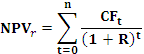 де:NPVr – чиста приведена вартість доходу;CFt – розмір доходу за кожен рік;t – відповідний рік отримання доходу;n – тривалість договору про партнерство (25 років);R – ставка дисконтування, що для цілей оцінки визначена на рівні 12%.Здійснення Учасником за власний рахунок 100% фінансування виконання договору про партнерство.Цей критерій оцінюється на основі фінансова модель проекту, що є частиною Бізнес-плану Учасника, поданого у складі пропозиції та включає порядок фінансування виконання договору про партнерство. Учасник, що у конкурсній Пропозиції пропонує 100% фінансування заходів необхідних для виконання договору про партнерство, отримує 10 балів. Учасник, що пропонує менше 100% фінансування витрат на виконання договору про партнерство отримує 0 балів.	Надійність запропонованих механізмів фінансування виконання договору державно-приватного партнерства.Цей критерій оцінюється на основі фінансова модель проекту, що є частиною Бізнес-плану Учасника, поданого у складі пропозиції та включає порядок фінансування виконання договору про партнерство. Учасник, який надав підтвердження можливості профінансувати виконання договору державно-приватного партнерства на 100 % за рахунок власних чи залучених коштів отримує 10 балів. Учасник, що не надав таке підтвердження отримує 0 балів.	Витрати на виконання проектно-конструкторських та будівельних робіт.Цей критерій оцінюється на основі проектно-кошторисної документації або Бізнес-плану наданого Учасником у складі Пропозиції. Учасник, обсяг проектно-конструкторських та будівельних робіт якого складе більше ніж 8 мільйонів гривень отримує 10 балів. Учасник, обсяг проектно-конструкторських та будівельних робіт якого складе менше 8 мільйонів гривень отримує 0 балів.Щорічні витрати на експлуатацію та матеріально-технічне обслуговування з розрахунку на одну операцію.Цей критерій оцінюється на основі фінансова модель проекту, що є частиною Бізнес-плану Учасника, поданого у складі пропозиції та включає порядок фінансування виконання договору про партнерство, та включає очікувані операційні витрати за кожен рік дії договору про партнерство та відповідний обсяг надання послуг за аналогічний період. На основі показників операційних витрат за кожен рік виконання договору про партнерство розраховується чиста приведена вартість операційних витрат за формулою: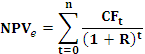 де:NPVe – чиста приведена вартість операційних витрат;CFt – розмір витрат за кожен рік;t – відповідний рік понесення витрат;n – тривалість договору про партнерство (25 років);R – ставка дисконтування, що для цілей оцінки визначена на рівні 12%.Для визначення показника операційних витрат на одну операцію, чиста приведена вартість операційних витрат за весь період виконання договору про партнерство ділиться на загальну кількість операцій за аналогічний період виконання договору про партнерство.Конкурсна пропозиція, що містить мінімальний показник операційних витрати на одну операцію, отримує 10 балів. Конкурсні пропозиції з іншими значеннями (крім мінімального) оцінюються за формулою: де:О№ – оцінка пропозиції учасником за відповідним критерієм;Пмін – мінімальна пропозиція серед усіх пропозицій учасників;Пі – пропозиція Учасника.Обсяг інвестицій, у тому числі власних або залучених.Цей критерій оцінюється на основі фінансова модель проекту, що є частиною Бізнес-плану Учасника, поданого у складі пропозиції та включає порядок фінансування виконання договору про партнерство, та містить структуру фінансування виконання договору про партнерство, план-графік фінансування та обсяги інвестицій. На основі показників інвестицій за кожен рік виконання договору про партнерство розраховується чиста приведена вартість інвестицій за формулою: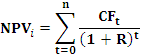 де:NPVi – чиста приведена вартість інвестицій;CFt – розмір інвестицій за кожен рік;t – відповідний рік здійснення інвестицій;n – тривалість договору про партнерство (25 років);R – ставка дисконтування, що для цілей оцінки визначена на рівні 12%.Конкурсна пропозиція, що містить максимальний розмір чистої приведеної вартості інвестицій власних та залучених коштів Учасника отримує 10 балів. Конкурсні пропозиції з іншими значеннями (крім максимального) оцінюються за формулою:де:О№ – оцінка пропозиції учасником за відповідним критерієм;Пмакс – максимальна пропозиція серед усіх пропозицій учасників;Пі – пропозиція Учасника.Запропонована учасником рентабельність Проекту та термін повернення інвестицій.Цей критерій оцінюється на основі фінансова модель проекту, що є частиною Бізнес-плану Учасника, поданого у складі пропозиції та містить дисконтований період окупності інвестицій.Дисконтований період окупності інвестицій означає термін, необхідний для повернення вкладених інвестицій в проект за рахунок чистого грошового потоку з урахуванням ставки дисконтування та розраховується на основі дисконтованих грошових потоків проекту розрахованих за формулою: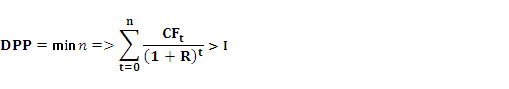 де:DPP – дисконтований період окупності інвестицій;I – розмір здійснених інвестицій;CFt – грошовий потік, що генерується проектом;t – відповідний рік понесення витрат;n – тривалість договору про партнерство (25 років);R – ставка дисконтування, що для цілей оцінки визначена на рівні 12%;min n – мінімальний строк реалізації проекту.Конкурсна пропозиція, що містить максимальний термін отримує 10 балів. Конкурсні пропозиції з іншими значеннями (крім максимального) оцінюються за формулою:де:О№ – оцінка пропозиції учасником за відповідним критерієм;Пмакс – максимальна пропозиція серед усіх пропозицій учасників;Пі – пропозиція Учасника.Запропоновані Учасником податкові та інші  надходжень до муніципального бюджету.Цей критерій оцінюється на основі фінансова модель проекту, що є частиною Бізнес-плану Учасника, поданого у складі пропозиції та визначає грошові потоки на користь муніципального бюджету за кожен рік партнерства.На основі показників грошових потоків на користь муніципального бюджету за кожен рік виконання договору про партнерство розраховується чиста приведена вартість таких грошових потоків за формулою: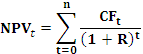 де:NPVt – чиста приведена вартість грошових потоків на користь муніципального бюджету;CFt – розмір грошових потоків на користь муніципального бюджету за кожен рік;t – відповідний рік грошових потоків на користь муніципального бюджету;n – тривалість договору про партнерство (25 років);R – ставка дисконтування, що для цілей оцінки визначена на рівні 12%.Конкурсна пропозиція, що містить максимальне значення чистої приведеної вартості грошових потоків на користь муніципального бюджету, отримує 10 балів. Конкурсні пропозиції з іншими значеннями (крім максимального) оцінюються за формулою:де:О№ – оцінка пропозиції учасником за відповідним критерієм;Пмакс – максимальна пропозиція серед усіх пропозицій учасників;Пі – пропозиція Учасника.3. Критерії екологічного та соціального характеруКритерії екологічного та соціального характеру передбачають оцінку екологічного та соціального впливу партнерства. Ця група критеріїв покликана оцінити, який вплив матиме партнерство на розвиток регіону, а також додаткові переваги реалізації партнерства для медичних працівників медичної та пацієнтів.У рамках групи критеріїв екологічного та соціального характеру визначено 8 (вісім) критеріїв, зокрема:Відповідність здійснення державно-приватного партнерства екологічним нормам і стандартам.Цей критерій оцінюється на основі довідки про відповідність запланованої діяльності Учасника при виконанні договору про партнерство екологічним нормам і стандартам та відповідно до експертного бачення члену Конкурсної комісії.Конкурсна пропозиція, яка передбачає здійснення державно-приватного партнерства відповідно до екологічних норм і стандартів отримує 10 балів. Конкурсна пропозиція, яка не відповідає екологічним нормам і стандартам отримує 0 балів.Екологічні наслідки здійснення державно-приватного партнерства.Цей критерій оцінюється на основі довідки щодо можливих екологічних ризиків та підходів до управління такими ризиками Учасником під час виконання договору про партнерство, та відповідно до експертного бачення члену Конкурсної комісії.Конкурсна пропозиція, яка передбачає позитивні екологічні наслідки, або відсутність впливу на екологію під час виконання договору про партнерство отримує 10 балів. Конкурсна пропозиція, яка передбачає негативні екологічні наслідки отримує 0 балів.Використання під час здійснення державно-приватного партнерства праці громадян України.Цей критерій оцінюється на основі довідки про структуру персоналу та мінімальну чисельність працівників-громадян України, що будуть залучатися Учасником при виконанні договору про партнерство.Конкурсна пропозиція, що передбачає максимальну частку працівників-громадян України у загальній кількості працівників отримує 10 балів. Конкурсні пропозиції з іншими значеннями (крім максимального) оцінюються за формулою:де:О№ – оцінка пропозиції учасником за відповідним критерієм;Пмакс – максимальна пропозиція серед усіх пропозицій учасників;Пі – пропозиція Учасника.Рівень заробітної плати та соціального забезпечення найманих працівників.Цей критерій оцінюється на основі фінансова модель проекту, що є частиною Бізнес-плану Учасника, поданого у складі пропозиції та містить щорічний розмір фонду оплати праці Учасника при виконанні договору про партнерство. На основі показників фонду оплати праці за кожен рік виконання договору про партнерство розраховується чиста приведена вартість фонду оплати праці за формулою: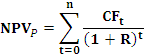 де:NPVP – чиста приведена вартість фонду оплати праці;CFt – розмір витрат за кожен рік;t – відповідний рік понесення витрат;n – тривалість договору про партнерство (25 років);R – ставка дисконтування, що для цілей оцінки визначена на рівні 12%.Конкурсна пропозиція, що передбачає максимальне значення чистої приведеної вартості фонду оплати праці отримує 10 балів. Конкурсні пропозиції з іншими значеннями (крім максимального) оцінюються за формулою:де:О№ – оцінка пропозиції учасником за відповідним критерієм;Пмакс – максимальна пропозиція серед усіх пропозицій учасників;Пі – пропозиція Учасника.Вплив на рівень соціально-економічного розвитку адміністративно-територіальної одиниці, регіону.Цей критерій оцінюється на основі довідки щодо впливу діяльності Учасника при виконанні договору про партнерство на соціально-економічний розвиток адміністративно-територіальної одиниці, регіону та відповідно до експертного бачення члену Конкурсної комісії.Конкурсна пропозиція, яка передбачає позитивний вплив на рівень соціально-економічного розвитку адміністративно-територіальної одиниці, регіону, або відсутність впливу отримує 10 балів. Конкурсна пропозиція, яка передбачає негативний вплив отримує 0 балів.	Зобов’язання щодо надання пільгових послуг для окремих категорій громадян.Цей критерій оцінюється на основі Бізнес-плану, що містить кількості операцій, , що будуть гарантовано надаватися Учасником на безоплатній основі кожного року.Конкурсна пропозиція, що містить максимальне значення, отримує 10 балів. Конкурсні пропозиції з іншими значеннями (крім максимального) оцінюються за формулою:де:О№ – оцінка пропозиції учасником за відповідним критерієм;Пмакс – максимальна пропозиція серед усіх пропозицій учасників;Пі – пропозиція Учасника.Зобов’язання щодо проведення програм навчання та стажування працівників.Цей критерій оцінюється на основі плану-графіку та щорічного бюджету на проведення навчання та стажування працівників, що подається Учасником у рамках Пропозиції та відповідно до експертного бачення члену Конкурсної комісії.Показник оцінюється на якісному рівні, більший бал відповідає більш привабливій пропозиції, запропонованій Учасником.Впровадження нових методів діагностики, реабілітації та профілактики.Цей критерій оцінюється на основі Довідки про методологію Учасника з діагностики, реабілітації та профілактики, що подається Учасником у рамках Пропозиції та відповідно до експертного бачення члену Конкурсної комісії.Показник оцінюється на якісному рівні, більший бал відповідає більш привабливій пропозиції, запропонованій учасником	Визначення сумарної оцінки пропозиціїПропозиції кожного Учасника оцінюються відповідно зважених коефіцієнтів за кожним критерієм (від 0% до 100%; 0% – мінімально значимий критерій, 100% – максимально значимий критерій) відповідно до таблиці нижче. Сума зважених коефіцієнтів за критеріями одного виду дорівнює 100%.Під час проведення оцінки Конкурсних пропозицій члени Конкурсної комісії оцінюють кожну Конкурсну пропозицію окремо шляхом присвоєння кожному визначеному критерію балів від 0 до 10 (стовпчик 4 таблиці нижче), перемноження присвоєного балу і відповідного зваженого коефіцієнта за кожним критерієм окремо (стовпчик 5 таблиці нижче) та сумування отриманих показників на таких принципах.6. Відомості щодо наявності обмежень та/або обтяжень щодо об'єкта державно-приватного партнерстваОбтяження та/або обмеження щодо об'єкта державно-приватного партнерства відсутні7. Інформація про обсяг і форму фінансової участі приватного партнера у здійсненні партнерстваПриватний партнер буде зобов’язаний внести інвестиції у відповідності до плану здійснення приватним партнером інвестицій (Інвестиційної програми, яка буде визначена за результатами проведення конкурсу з визначення приватного партнера) в:а) поліпшення (реконструкцію, технічне переоснащення), капітальний ремонт приміщень орієнтовною площею 474 м кв., що розташоване на 3-му поверсі хірургічного відділення у будинку за адресою вул. Данилишиних, 62 у м. Трускавець;б) обладнання, що придбаватиметься Приватним партнером з метою виконання Договору, укладеного за результатами проведення конкурсу з визначення приватного партнера, та безкоштовно передаватиметься Державному партнеру у порядку та строки, визначені таким Договором.Сума Інвестицій Приватного партнера протягом строку дії цього Договору складає не менш ніж [8,3] млн. грн.Розмір платежів за користування Приміщенням, Операційною та Обладнанням визначатиметься на підставі рішення Трускавецької міської ради №  _________- від _____.Приватний партнер буде зобов’язаний вносити  плату за користування Приміщенням, Операційною та Обладнанням незалежно від наслідків господарської діяльностіПриватний партнер буде зобов’язаний протягом всього строку дії договору, укладеного з переможцем конкурсу з визначення приватного партнера, надати безкоштовні послуги (в тому числі, але не виключно, послуги з діагностики, послуги з проведення малоінвазивних операцій та послуги з реабілітації) особам, визначеним Державним партнером, у кількості, що буде визначена за результатами проведення конкурсу з визначення приватного партнера, але не менше як 10 малоінвезивних операцій на рік. 	Секретар міської ради					Н.Пономаренко№Кваліфікаційна вимогаПідтвердні документиНаявність необхідного для реалізації Проекту обладнання та матеріально-технічної базиДовідка про наявність обладнання та матеріально-технічної бази та/або комерційна пропозиція від постачальника відповідного обладнання, що дозволяє Претенденту або одній з компаній – учасників (акціонерів) Претендента виконати умови договору ДПП.Можливість залучити для реалізації Проекту працівників, які мають необхідні знання та досвід проведення малоінвазивних операційДовідка про наявність в штаті Претендента або однієї з компаній - учасників (акціонерів) Претендента (або про працевлаштування відповідно до контрактів) працівників відповідної кваліфікації та резюме зазначених працівників.Досвід у сфері реалізації Проекту:3.1.досвід у сфері надання послуг з проведення малоінвазивних операційДокументи, що підтверджують здійснення Претендентом або однією з компаній – учасників (акціонерів) претендента протягом останніх 3 (трьох) років всіх зазначених вище заходів (договір на надання послуг, лист-підтвердження від пацієнта, копії ліцензій, дозволів, сертифікатів у сфері надання послуг з проведення малоінвазивних операцій, тощо), а також довідка щодо того, яку загальну кількості операцій Претендент провів у сукупності в одному або більше лікувальних закладах послуги з проведення малоінвазивних операцій за останні 3 (три) роки у формі таблиці або звіту:3.2.Досвід управління лікувальними закладами аналогічного профілюСвідоцтво про реєстрацію юридичної особи або виписка з єдиного державного реєстру юридичних осіб та фізичних осіб підприємців, а також довідка про вид діяльності та послуги, що надаються юридичною особою/фізичною особою-підприємцем.3.3.Досвід забезпечення/організації проектування та облаштування лікувальних закладів або експлуатації обладнання для проведення малоінвазивних операцій Документ, що підтверджує використання Претендентом або однією з компаній – учасників (акціонерів) Претендента близького за технічними характеристиками та функціональністю обладнання (довідка про характеристики обладнання, акт введення обладнання в експлуатацію тощо). Учасник підтверджує фінансування Учасником проектів, або залучення фінансування на проекти, у розмірі щонайменше 2 млн. грн. (два мільйони гривень) протягом останніх п’яти календарних років (договори на будівництво або купівлю обладнання, банківські кредити тощо).Заявник має право надати приклад Проекту для підтвердження, який виконував він або однією з компаній – учасників (акціонерів) претендента, або одна із Контрольованих ним чи відповідною компанією – учасником (акціонером) претендента (прямо чи опосередковано) дочірніх компаній в межах спільної діяльності на стороні головного підрядника за умови, що частка участі такого Учасника або їх відповідної дочірньої компанії у Проекті для підтвердження становила не менше ніж 25% та договірна вартість такого Проекту для підтвердження для Учасника має дорівнювати загальній договірній вартості такого Проекту для підтвердження, помноженій на частку участі такого Учасника або його відповідної дочірньої компанії у Проекті для підтвердження.3.4. Діяльності на медичному ринку України або іншої країни Довідка про діяльність претендента або однієї з компаній – учасників (акціонерів) претендента на ринках медичних послуг з зазначенням загального терміну діяльності претендента або однієї з компаній – учасників (акціонерів) претендента на відповідних ринках.Фінансова спроможність реалізувати Проект4.1.Задовільний фінансово-майновий стан Претендента - Для юридичних осіб - фінансова звітність, у тому числі баланс претендента або однієї з компаній - учасників (акціонерів) претендента на останню звітну дату. Учасник повинен мати Власний капітал у розмірі не менше [2 мільйонів гривень] станом на кінець останнього фінансового року.Власний капітал означає різницю між вартістю всіх активів та вартістю всіх зобов’язань, виражену у розмірі статутного капіталу, нерозподіленому прибутку, резервних фондах та інших формах Власного капіталу Учасника.Для фізичних осіб-підприємців – довідка, видана банком, про наявність на рахунку Учасника щонайменше [2 мільйонів гривень].4.2.Прийнятний рівень грошових надходжень ПретендентаДля юридичних осіб - фінансова звітність претендента або однієї з компаній - учасників (акціонерів) претендента на останню звітну дату. Для фізичних осіб-підприємців – декларація про сплату податків за попередній рік.Учасник повинен мати Чистий дохід у розмірі не менше [2 мільйонів гривень] станом на кінець останнього фінансового року.4.3.Наявність фінансування Підтвердження наявності фінансових ресурсів на загальну суму, що відповідає пропозиції учасника але не менше ніж 8,5 млн. грн у одній чи кількох із нижчевказаних форм: довідка банку, що підтверджує обсяг коштів на поточному чи депозитному рахунку; лист (листи) від банку (банків) із підтвердженням готовності надати Учаснику кредит. Лист (листи) повинні відображати готовність банку (банків) надати всі необхідні акредитиви та банківські гарантії, які вимагаються відповідно до договору про партнерство.№Характеристики критеріюЗважений коефіцієнт, % (від 0% до 100%)Оцінка характеристики членом комісії (від 0 до 10)Загальна кількість балів за критерієм(3)*(4)(1)(2)(3)(4)(5)1Критерії технічного та інженерно-конструкторського характеру15,231.1Наявне технічне обґрунтування конкурсної пропозиції, попередній проект реконструкції, план робіт та специфікація обладнання, що буде використовуватися Учасником для виконання договору про партнерство0,201.2Очікуваний термін виконання робіт з реконструкції приміщення, встановлення обладнання та введення в експлуатацію, місяців3,001.3Можливість реалізації у визначені строки запропонованої конкурсної пропозиції (плану робіт з реконструкції та обладнання приміщень та початку операційної діяльності)0,011.4Прогнозований показник обсягів надання послуг, операцій на рік5,001.5Підвищення якості послуг у виглядів скорочення періоду післяопераційної реабілітації пацієнтів, відсоток0,011.6Кількість діючих лікувальних закладів з аналогічним профілем під управлінням Учасника, штук2,001.7Обсяги надання аналогічних послуг за попередні 3 років, кількість операцій3,001.8Інноваційність обладнання та технологій, що планується застосовувати Учасником2,001.9Використання вітчизняних сировини, матеріалів, технологій, техніки та обладнання вітчизняного виробництва, відсоток від витрат0,012Критерії фінансового та комерційного характеру2,572.1Гарантований розмір доходу від діяльності на рік0,012.2Учасник за власний рахунок здійснює 100% фінансування виконання договору про партнерство0,012.3Надійність запропонованих механізмів фінансування виконання договору державно-приватного партнерства0,012.4Витрати на виконання проектно-конструкторських та будівельних робіт0,012.5Щорічні витрати на експлуатацію та матеріально-технічне обслуговування з розрахунку на одну операцію0,012.6Обсяг інвестицій, у тому числі власних або залучених1,002.7Запропонований учасником термін повернення інвестицій за Проектом, місяців0,022.8Запропоновані Учасником податкові та інші  надходжень до муніципального бюджету, гривень на рік1,503Критерії екологічного та соціального характеру82,23.1Відповідність здійснення державно-приватного партнерства екологічним нормам і стандартам0,083.2Екологічні наслідки здійснення державно-приватного партнерства0,013.3Використання під час здійснення державно-приватного партнерства праці громадян України0,053.4Рівень заробітної плати та соціального забезпечення найманих працівників2,003.5Вплив на рівень соціально-економічного розвитку адміністративно-територіальної одиниці, регіону0,013.6Зобов’язання щодо надання пільгових послуг для окремих категорій громадян, операцій на рік75,03.7Зобов’язання щодо проведення програм щодо навчання та стажування працівників5,003.8Запровадження нових методів діагностики, реабілітації та профілактики0,05Всього100